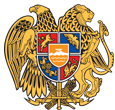 ՀԱՅԱՍՏԱՆԻ ՀԱՆՐԱՊԵՏՈՒԹՅՈՒՆ 
ՏԱՎՈՒՇԻ ՄԱՐԶ
ԴԻԼԻՋԱՆ ՀԱՄԱՅՆՔ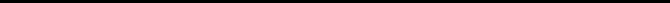 26 հունիս 2019թ.ԱՐՁԱՆԱԳՐՈՒԹՅՈՒՆ N 8
ԱՎԱԳԱՆՈՒ ՀԵՐԹԱԿԱՆ ՆԻՍՏԻՀամայնքի ավագանու նիստին ներկա էին ավագանու 10 անդամներ:Բացակա էին` Ռազմիկ Բալինյանը, Արթուր Թամրազյանը, Վարդան Հախվերդյանը, Վարդան Մնացականյանը, Վարդան ՄնացականյանըՀամայնքի ղեկավարի հրավերով ավագանու նիստին մասնակցում էին`
Գեվորգ Թամրազյան, Արարատ Թամրազյան, Գրիգոր Գեվորգյան, Ալբերտ Սիմոնյան, Սուրեն Ամյան, Արմենակ Հովհաննիսյան, Վաղինակ ՄարկոսյանՆիստը վարում էր  ՀՀ Դիլիջան համայնքի ղեկավար` Արմեն ՍանթրոսյանըՆիստը արձանագրում էր ՀՀ Դիլիջանի համայնքապետարանի աշխատակազմի քարտուղար` Արա ՄարտիրոսյանըԼսեցին
ՀԱՄԱՅՆՔԻ ԱՎԱԳԱՆՈՒ ՆԻՍՏԻ ՕՐԱԿԱՐԳԸ ՀԱՍՏԱՏԵԼՈՒ ՄԱՍԻՆ /Զեկ. ԱՐՄԵՆ ՍԱՆԹՐՈՍՅԱՆ/Ղեկավարվելով «Տեղական ինքնակառավարման մասին»  օրենքի 14-րդ հոդվածի  6-րդ մասի պահանջներով` համայնքի ավագանին  որոշում է.           Հաստատել համայնքի ավագանու նիստի հետևյալ օրակարգը.1.     Գույքի օտարման մասին:
Զեկ.Ա.Սանթրոսյան
2. Տավուշի մարզի Դիլիջան համայնքի ավագանու 2012 թվականի նոյեմբերի 15-ի  թիվ 275-Ա որոշման մեջ փոփոխություն կատարելու մասին:
Զեկ. Ա.Սանթրոսյան
3. Դիլիջան համայնքի վարչական սահմաններում գտնվող, Թեղուտ գյուղի 2-րդ փողոցի թիվ 9 հասցեի հողամասի մի մասը /578.96քմ մակերեսով հողամասը/ Դիլիջան համայնքի հողերի ֆոնդում ընդգրկելու մասին:
Զեկ. Ա. Սանթրոսյան
4. Դիլիջան համայնքի Դիլիջան քաղաքի Անդրանիկի փողոցի 3-րդ նրբ. թիվ 13/1 հասցեի 600.0քմ հողամասն ընդլայնման կարգով օտարելու համաձայնություն տալու մասին:
Զեկ. Ա.Սանթրոսյան
5. Դիլիջան համայնքի Դիլիջան քաղաքի Անդրանիկի փողոցի 3-րդ նրբ. թիվ 15/1 հասցեի 600.0քմ հողամասն ընդլայնման կարգով օտարելու համաձայնություն տալու մասին:
Զեկ. Ա.Սանթրոսյան
6. Գոշավանքին հարակից տարածքում մոտ 3.0հա հողամասը Հայաստանյայց Առաքելական Սուրբ Եկեղեցուն հատկացնելու նախնական համաձայնություն տալու մասին:
Զեկ. Ա. Սանթրոսյան
7. Դիլիջան համայնքի Դիլիջան քաղաքի Գետափնյա փողոցի թիվ 2/24 հասցեի 20.0քմ հողամասն ընդլայնման կարգով վարձակալության իրավունքով տրամադրելու համաձայնություն տալու մասին:
Զեկ. Ա.Սանթրոսյան
8. Դիլիջան համայնքի վարչական սահմաններում գտնվող, Թեղուտ գյուղ, 2-րդ փողոց, թիվ 21/1 հասցեի 358.5քմ մակերեսով հողամասը Դիլիջանի համայնքի հողերի ֆոնդում ընդգրկելու մասին:
Զեկ. Ա.Սանթրոսյան
9. Դիլիջանի համայնքի սեփականությունը հանդիսացող բնակավայրերի հողերից 6393.0քմ ընդհանուր մակերեսով թվով 13 հողամասերը, արդյունաբերության, ընդերքօգտագործման և այլ արտադրական նշանակության հողերից 2479.1քմ ընդհանուր մակերեսով թվով 3 հողամասերը, գյուղատնտեսական նշանակության հողերից 336.0քմ մակերեսով հողամասը աճուրդի, բնակավայրերի հողերից 259.0քմ հողամասը և գյուղատնտեսական նշանակության հողերից 751.0քմ մակերեսով հողամասը կրկնաճուրդի միջոցով օտարելու համաձայնություն տալու, ինչպես նաև մեկնարկային գները հաստատելու մասին:
Զեկ. Ա. Սանթրոսյան
10. Դիլիջան համայնքի սեփականությունը հանդիսացող բնակավարերի հողերից 90.0քմ մակերեսով հողամասը մրցույթի միջոցով, կառուցապատման իրավունքով տրամադրելու համաձայնություն տալու, ինչպես նաև հողամասի կառուցապատման իրավունքի պայմանները և տարեկան վճարի մեկնարկային գինը հաստատելու մասին:
Զեկ. Ա.Սանթրոսյան
11. Դիլիջան համայնքի սեփականությունը հանդիսացող բնակավայրերի հողերից 585.0քմ մակերեսով հողամասը և գյուղատնտեսական նշանակության հողերից 255005.7քմ ընդհանուր մակերեսով թվով 5 հողամասերը մրցույթի միջոցով վարձակալության իրավունքով տրամադրելու համաձայնություն տալու, ինչպես նաև հողամասերի վարձկալության իրավունքի տարեկան վճարի մեկնարկային գները հաստատելու մասին:
Զեկ. Ա.Սանթրոսյան 
12. Հողի հարկի և գույքահարկի տույժի արտոնություն սահմանելու մասին:
Զեկ. Ա.Սանթրոսյան
13.  Դիլիջանի համայնքապետարան դիմած քաղաքի սոցիալապես անապահով վիճակում գտնվող քաղաքացիներին դրամական օգնություն տրամադրելու մասին:
Զեկ. Ա.ՍանթրոսյանՈրոշումն ընդունված է. /կցվում է որոշում N 86-Ա/Լսեցին
ԳՈՒՅՔԻ ՕՏԱՐՄԱՆ ՄԱՍԻՆ /Զեկ. ԱՐՄԵՆ ՍԱՆԹՐՈՍՅԱՆ/     Դիլիջան համայնքի ղեկավարը առաջարկություն է ներկայացրել՝ համայնքի Հովսեփյան փողոցի թիվ 83 շենքի թիվ 31, երեք սենյականոց բնակարանն ուղղակի վաճառքի միջոցով  վարձակալին օտարելու մասին:
     Ղեկավարվելով «Տեղական ինքնակառավարման մասին»  օրենքի 18-րդ հոդվածի  1-ին մասի 21-րդ կետի պահանջներով՝ համայնքի ավագանին որոշում է.       Տալ համաձայնություն համայնքի սեփականություն հանդիսացող Հովսեփյան փողոցի թիվ 83 շենքի թիվ 31, երեք սենյականոց՝ 91,2 ք.մ. ընդհանուր մակերեսով բնակարանը, վարձակալին ուղղակի վաճառքի ձևով, 136800 դրամով (մեկ քառակուսի մետրի համար սահմանելով 1500 դրամ) օտարելու մասին համայնքի ղեկավարի առաջարկությանը:Որոշումն ընդունված է. /կցվում է որոշում N 87-Ա/Լսեցին
ՏԱՎՈՒՇԻ ՄԱՐԶԻ ԴԻԼԻՋԱՆ ՀԱՄԱՅՆՔԻ ԱՎԱԳԱՆՈՒ 2012 ԹՎԱԿԱՆԻ ՆՈՅԵՄԲԵՐԻ 15-Ի N 275-Ա ՈՐՈՇՄԱՆ ՄԵՋ ՓՈՓՈԽՈՒԹՅՈՒՆ ԿԱՏԱՐԵԼՈՒ ՄԱՍԻՆ /Զեկ. ԱՐՄԵՆ ՍԱՆԹՐՈՍՅԱՆ/Ելնելով անհրաժեշտությունից և ղեկավարվելով <<Նորմատիվ իրավական ակտերի մասին>> օրենքի 33-րդ հոդվածով և <<Տեղական ինքնակառավարման մասին>> օրենքի 18-րդ հոդվածով` համայնքի ավագանին որոշում է.Տավուշի մարզի Դիլիջան համայնքի ավագանու 2012 թվականի նոյեմբերի 15-ի N 275-Ա որոշման մեջ կատարել փոփոխություն. մասնավորապես 2-րդ հոդվածի 2-րդ կետում <<Բոլոր այցելուների համար>> բառակապակցությունը կարդալ << Դիլիջանի խոշորացված համայնքի բնակիչների համար>>:Որոշումն ընդունված է. /կցվում է որոշում N 88-Ա/Լսեցին
ԴԻԼԻՋԱՆ ՀԱՄԱՅՆՔԻ ՎԱՐՉԱԿԱՆ ՍԱՀՄԱՆՆԵՐՈՒՄ ԳՏՆՎՈՂ, ԹԵՂՈՒՏ ԳՅՈՒՂԻ 2-ՐԴ ՓՈՂՈՑԻ ԹԻՎ 9 ՀԱՍՑԵԻ ՀՈՂԱՄԱՍԻ ՄԻ ՄԱՍԸ /578.96ՔՄ ՄԱԿԵՐԵՍՈՎ ՀՈՂԱՄԱՍԸ/ ԴԻԼԻՋԱՆ ՀԱՄԱՅՆՔԻ ՀՈՂԵՐԻ ՖՈՆԴՈՒՄ ԸՆԴԳՐԿԵԼՈՒ ՄԱՍԻՆ /Զեկ. ԱՐՄԵՆ ՍԱՆԹՐՈՍՅԱՆ/Դիլիջան համայնքի ղեկավարի 2019թ. հունիսի 4-ի թիվ 328-Ա որոշմամբ առաջարկվել էր պետականորեն գրանցել Դիլիջան համայնքի Թեղուտ գյուղի 2-րդ փողոցի թիվ 9 հասցեի 740.3քմ հողամասի նկատմամբ համայնքի սեփականության իրավունքը: Նշված հողամասից 578.96քմ մակերեսով հողամասը համայնքի կադաստրային քարտեզում սխալմամբ հաշվառվել էր որպես ֆիզիկական անձի սեփականություն:
Ելնելով վերոգրյալից և ղեկավարվելով <<Տեղական ինքնակառավարման մասին>> օրենքի 18-րդ հոդվածի 1-ին մասի 42-րդ կետի պահանջներով՝ համայնքի ավագանին որոշում է.Դիլիջան համայնքի Թեղուտ գյուղի 2-րդ փողոցի թիվ 9 հասցեի 740.3քմ հողամասի մի մասը՝ 578.96քմ մակերեսով հողամասը, որը համայնքի կադաստրային քարտեզում սխալմամբ հաշվառվել էր որպես ֆիզիկական անձի սեփականություն, ընդգրկել Դիլիջան համայնքի հողերի ֆոնդում, որպես Բնակավայրերի հողերի բնակելի կառուցապատման հող:Որոշումն ընդունված է. /կցվում է որոշում N 89-Ա/Լսեցին
ԴԻԼԻՋԱՆ ՀԱՄԱՅՆՔԻ ԴԻԼԻՋԱՆ ՔԱՂԱՔԻ ԱՆԴՐԱՆԻԿԻ ՓՈՂՈՑԻ 3-ՐԴ ՆՐԲ. ԹԻՎ 13/1 ՀԱՍՑԵԻ 600.0ՔՄ ՀՈՂԱՄԱՍՆ ԸՆԴԼԱՅՆՄԱՆ ԿԱՐԳՈՎ ՕՏԱՐԵԼՈՒ ՀԱՄԱՁԱՅՆՈՒԹՅՈՒՆ ՏԱԼՈՒ ՄԱՍԻՆ /Զեկ. ԱՐՄԵՆ ՍԱՆԹՐՈՍՅԱՆ/Դիլիջան համայնքի ղեկավարին են դիմել քաղաքացիներ Արմեն Ռուբենի Ամյանը և Մերի Վաղարշակի Գրիգորյանը՝ Դիլիջան համայնքի Դիլիջան քաղաքի Անդրանիկի փողոցի 3-րդ նրբ. թիվ 13 հասցեի, իրենց սեփականության իրավունքով պատկանող բնակելի տան սպասարկման 600.0քմ հողամասին կից գտնվող /Անդրանիկի փողոցի 3-րդ նրբ. թիվ 13/1 հասցեի/ 600.0քմ մակերեսով հողամասը ընդլայնման կարգով իրենց օտարելու խնդրանքով: 
Դիլիջանի համայնքապետարանի քաղաքաշինության և հողօգտագործման հարցերի հանձնաժողովը նշում է, որ նշված 600.0քմ հողամասը չի համարվում Հայաստանի Հանրապետության Հողային օրենսգրքի 60 հոդվածով առաջադրված հողամաս, չի գտնվում ինժեներա-տրանսպորտային օբյեկտների օտարման կամ անվտանգության գոտիներում, չի սահմանափակում այլ անձանց իրավունքները, գտնվում է Բնակավայրերի հողերի տարածագնահատման տասներորդ գոտում: 
Դիլիջանի համայնքի ղեկավարն առաջարկություն է ներկայացրել համայնքի ավագանուն, Դիլիջան համայնքի Դիլիջան քաղաքի Անդրանիկի փողոցի 3-րդ նրբ. թիվ 13/1 հասցեի 600.0քմ հողամասն ուղղակի վաճառքի ձևով, ընդլայնման կարգով, 745200 /յոթ հարյուր քառասունհինգ հազար երկու հարյուր/ դրամ արժեքով օտարել քաղաքացիներ Արմեն Ռուբենի Ամյանին և Մերի Վաղարշակի Գրիգորյանին:
Ղեկավարվելով <<Տեղական ինքնակառավարման մասին>> օրենքի 18-րդ հոդվածի 1-ին մասի 21-րդ կետի դրույթներով՝ համայնքի ավագանին որոշում է.1. Տալ համաձայնություն` Դիլիջան համայնքի Դիլիջան քաղաքի Անդրանիկի փողոցի 3-րդ նրբ. թիվ 13/1 հասցեի 600.0քմ հողամասն, ընդլայնման կարգով, ուղղակի վաճառքի ձևով, 745200 /յոթ հարյուր քառասունհինգ հազար երկու հարյուր/ դրամ արժեքով, քաղաքացիներ Արմեն Ռուբենի Ամյանին և Մերի Վաղարշակի Գրիգորյանին օտարելու մասին համայնքի ղեկավարի առաջարկությանը: 
2. Սույն որոշումն ուժի մեջ է մտնում պաշտոնական հրապարակման օրվան հաջորդող օրը:Որոշումն ընդունված է. /կցվում է որոշում N 90-Ա/Լսեցին
ԴԻԼԻՋԱՆ ՀԱՄԱՅՆՔԻ ԴԻԼԻՋԱՆ ՔԱՂԱՔԻ ԱՆԴՐԱՆԻԿԻ ՓՈՂՈՑԻ 3-ՐԴ ՆՐԲ. ԹԻՎ 15/1 ՀԱՍՑԵԻ 600.0ՔՄ ՀՈՂԱՄԱՍՆ ԸՆԴԼԱՅՆՄԱՆ ԿԱՐԳՈՎ ՕՏԱՐԵԼՈՒ ՀԱՄԱՁԱՅՆՈՒԹՅՈՒՆ ՏԱԼՈՒ ՄԱՍԻՆ /Զեկ. ԱՐՄԵՆ ՍԱՆԹՐՈՍՅԱՆ/Դիլիջան համայնքի ղեկավարին է դիմել քաղ. Սուրեն Աշոտի Մելիքյանը՝ Դիլիջան համայնքի Դիլիջան քաղաքի Անդրանիկի փողոցի 3-րդ նրբ. թիվ 15 հասցեի, իրեն սեփականության իրավունքով պատկանող բնակելի տան սպասարկման 600.0քմ հողամասին կից գտնվող /Անդրանիկի փողոցի 3-րդ նրբ. թիվ 15/1 հասցեի/ 600.0քմ մակերեսով հողամասը ընդլայնման կարգով իրեն օտարելու խնդրանքով: 
Դիլիջանի համայնքապետարանի քաղաքաշինության և հողօգտագործման հարցերի հանձնաժողովը նշում է, որ նշված 600.0քմ հողամասը չի համարվում Հայաստանի Հանրապետության Հողային օրենսգրքի 60 հոդվածով առաջադրված հողամաս, չի գտնվում ինժեներա-տրանսպորտային օբյեկտների օտարման կամ անվտանգության գոտիներում, չի սահմանափակում այլ անձանց իրավունքները, գտնվում է Բնակավայրերի հողերի տարածագնահատման տասներորդ գոտում: 
Դիլիջանի համայնքի ղեկավարն առաջարկություն է ներկայացրել համայնքի ավագանուն, Դիլիջան համայնքի Դիլիջան քաղաքի Անդրանիկի փողոցի 3-րդ նրբ. թիվ 15/1 հասցեի 600.0քմ հողամասն ուղղակի վաճառքի ձևով, ընդլայնման կարգով, 745200 /յոթ հարյուր քառասունհինգ հազար երկու հարյուր/ դրամ արժեքով օտարել քաղ. Սուրեն Աշոտի Մելիքյանին:
Ղեկավարվելով <<Տեղական ինքնակառավարման մասին>> օրենքի 18-րդ հոդվածի 1-ին մասի 21-րդ կետի դրույթներով՝ համայնքի ավագանին որոշում է.1. Տալ համաձայնություն՝ Դիլիջան համայնքի Դիլիջան քաղաքի Անդրանիկի փողոցի 3-րդ նրբ. թիվ 15/1 հասցեի 600.0քմ հողամասն, ընդլայնման կարգով, ուղղակի վաճառքի ձևով, 745200 /յոթ հարյուր քառասունհինգ հազար երկու հարյուր/ դրամ արժեքով, քաղ. Սուրեն Աշոտի Մելիքյանին օտարելու մասին համայնքի ղեկավարի առաջարկությանը: 
2. Սույն որոշումն ուժի մեջ է մտնում պաշտոնական հրապարակման օրվան հաջորդող օրը:Որոշումն ընդունված է. /կցվում է որոշում N 91-Ա/Լսեցին
ԳՈՇԱՎԱՆՔԻՆ ՀԱՐԱԿԻՑ ՏԱՐԱԾՔՈՒՄ ՄՈՏ 3.0ՀԱ ՀՈՂԱՄԱՍԸ ՀԱՅԱՍՏԱՆՅԱՅՑ ԱՌԱՔԵԼԱԿԱՆ ՍՈՒՐԲ ԵԿԵՂԵՑՈՒՆ ՀԱՏԿԱՑՆԵԼՈՒ ՆԱԽՆԱԿԱՆ ՀԱՄԱՁԱՅՆՈՒԹՅՈՒՆ ՏԱԼՈՒ ՄԱՍԻՆ /Զեկ. ԱՐՄԵՆ ՍԱՆԹՐՈՍՅԱՆ/Դիլիջանի համայնքի ղեկավարին է դիմել Հայաստանյայց Առաքելական Սուրբ Եկեղեցու Տավուշի թեմի առաջնորդ Տեր Բագրատ եպիսկոպոս Գալստանյանը՝ տեղեկացնելով Գոշավանք վերածննդի նախագծի, նախագծի շրջանակներում Գոշավանքին հարակից մոտ 3.0հա մակերեսով հողհատկացման անհրաժեշտության մասին և վերջինիս վերաբերյալ նախնական համաձայնություն ստանալու խնդրանքով:
Ղեկավարվելով <<Տեղական ինքնակառավարման մասին>> օրենքի 18-րդ հոդվածի 1-ին մասի 42-րդ կետի դրույթներով`  համայնքի ավագանին որոշում է.1. Տալ նախնական համաձայնություն՝ Գոշավանք վերածննդի նախագծի շրջանակներում Դիլիջան համայնքի Գոշ գյուղի վարչական տարածքում գտնվող, Գոշավանքին հարակից տարածքում մոտ 3.0հա մակերեսով հողամաս Հայաստանյայց Առաքելական Սուրբ  Եկեղեցուն հատկացնելու վերաբերյալ: 
2. Սույն որոշումն ուժի մեջ է մտնում պաշտոնական հրապարակման օրվան հաջորդող օրը:Որոշումն ընդունված է. /կցվում է որոշում N 92-Ա/Լսեցին
ԴԻԼԻՋԱՆ ՀԱՄԱՅՆՔԻ ԴԻԼԻՋԱՆ ՔԱՂԱՔԻ ԳԵՏԱՓՆՅԱ ՓՈՂՈՑԻ ԹԻՎ 2/24 ՀԱՍՑԵԻ 20.0ՔՄ ՀՈՂԱՄԱՍՆ ԸՆԴԼԱՅՆՄԱՆ ԿԱՐԳՈՎ ՎԱՐՁԱԿԱԼՈՒԹՅԱՆ ԻՐԱՎՈՒՆՔՈՎ ՏՐԱՄԱԴՐԵԼՈՒ ՀԱՄԱՁԱՅՆՈՒԹՅՈՒՆ ՏԱԼՈՒ ՄԱՍԻՆ /Զեկ. ԱՐՄԵՆ ՍԱՆԹՐՈՍՅԱՆ/Դիլիջան համայնքի ղեկավարին է դիմել քաղ. Հովիկ Արծրունի Մարկոսյանը՝ Դիլիջան համայնքի Դիլիջան քաղաքի Գետափնյա փողոցի թիվ 2/10 հասցեի, իրեն սեփականության իրավունքով պատկանող առևտրի սրահի սպասարկման 26.4քմ հողամասին կից գտնվող /Գետափնյա փողոցի թիվ 2/24 հասցեի/ 20.0քմ մակերեսով հողամասը, Գետափնյա փողոցի թիվ 2/10 հասցեի առևտրի սրահին կից հանրային սննդի կազմակերպման նպատակով, ընդլայնման կարգով իրեն տրամադրելու խնդրանքով: 
Դիլիջանի համայնքապետարանի քաղաքաշինության և հողօգտագործման հարցերի հանձնաժողովը նշում է, որ նշված 20.0քմ հողամասը չի համարվում Հայաստանի Հանրապետության Հողային օրենսգրքի 60 հոդվածով առաջադրված հողամաս, չի գտնվում ինժեներա-տրանսպորտային օբյեկտների օտարման կամ անվտանգության գոտիներում, չի սահմանափակում այլ անձանց իրավունքները, գտնվում է բնակավայրերի հողերի տարածագնահատման իններորդ գոտում: 
Դիլիջանի համայնքի ղեկավարն առաջարկություն է ներկայացրել համայնքի ավագանուն, Դիլիջան համայնքի Դիլիջան քաղաքի Գետափնյա փողոցի թիվ 2/24 հասցեի 20.0քմ հողամասն ընդլայնման կարգով, վարձակալության իրավունքով, առանց կառուցապատման իրավունքի, 20000 դրամ վարձավճարով, մինչև 2030 թվականի դեկտեմբերի 31-ը ժամկետով տրամադրել քաղ. Հովիկ Արծրունի Մարկոսյանին՝ Գետափնյա փողոցի թիվ 2/10 հասցեի առևտրի սրահին կից հանրային սննդի կազմակերպման նպատակով:
Ղեկավարվելով <<Տեղական ինքնակառավարման մասին>> օրենքի 18-րդ հոդվածի 1-ին մասի 21-րդ կետի դրույթներով՝ համայնքի ավագանին որոշում է.
 1. Տալ համաձայնություն՝ Դիլիջան համայնքի Դիլիջան քաղաքի Գետափնյա փողոցի թիվ 2/24 հասցեի 20.0քմ հողամասն ընդլայնման կարգով, վարձակալության իրավունքով, առանց կառուցապատման իրավունքի, 20000 դրամ վարձավճարով, մինչև 2030 թվականի դեկտեմբերի 31-ը ժամկետով, Գետափնյա փողոցի թիվ 2/10 հասցեի առևտրի սրահին կից հանրային սննդի կազմակերպման նպատակով, քաղ. Հովիկ Արծրունի Մարկոսյանին տրամադրելու մասին համայնքի ղեկավարի առաջարկությանը: 
2. Սույն որոշումն ուժի մեջ է մտնում պաշտոնական հրապարակման օրվան հաջորդող օրը:Որոշումն ընդունված է. /կցվում է որոշում N 93-Ա/Լսեցին
ԴԻԼԻՋԱՆ ՀԱՄԱՅՆՔԻ ՎԱՐՉԱԿԱՆ ՍԱՀՄԱՆՆԵՐՈՒՄ ԳՏՆՎՈՂ, ԹԵՂՈՒՏ ԳՅՈՒՂ, 2-ՐԴ ՓՈՂՈՑ, ԹԻՎ 21/1 ՀԱՍՑԵԻ 358.5ՔՄ ՄԱԿԵՐԵՍՈՎ ՀՈՂԱՄԱՍԸ ԴԻԼԻՋԱՆԻ ՀԱՄԱՅՆՔԻ ՀՈՂԵՐԻ ՖՈՆԴՈՒՄ ԸՆԴԳՐԿԵԼՈՒ ՄԱՍԻՆ /Զեկ. ԱՐՄԵՆ ՍԱՆԹՐՈՍՅԱՆ/Դիլիջան համայնքի ղեկավարի 2019թ. հունիսի 12-ի թիվ 350-Ա որոշմամբ առաջարկվել էր պետականորեն գրանցել Դիլիջան համայնքի Թեղուտ գյուղի 2-րդ փողոցի թիվ 21/1 հասցեի 358.5քմ հողամասի նկատմամբ համայնքի սեփականության իրավունքը: Նշված հողամասը համայնքի կադաստրային քարտեզում սխալմամբ հաշվառված է որպես ֆիզիկական անձի սեփականություն:
Ելնելով վերոգրյալից և ղեկավարվելով <<Տեղական ինքնակառավարման մասին>> օրենքի 18-րդ հոդվածի 1-ին մասի 42-րդ կետի պահանջներով՝ համայնքի ավագանին որոշում է.1. Դիլիջան համայնքի Թեղուտ գյուղի 2-րդ փողոցի թիվ 21/1 հասցեի 358.5քմ հողամասը, որը համայնքի կադաստրային քարտեզում սխալմամբ հաշվառված է որպես ֆիզիկական անձի սեփականություն, ընդգրկել Դիլիջան համայնքի հողերի ֆոնդում, որպես Բնակավայրերի հողերի բնակելի կառուցապատման հող:
2. Սույն որոշումն ուժի մեջ է մտնում ստորագրման պահից: Որոշումն ընդունված է. /կցվում է որոշում N 94-Ա/Լսեցին
ԴԻԼԻՋԱՆԻ ՀԱՄԱՅՆՔԻ ՍԵՓԱԿԱՆՈՒԹՅՈՒՆԸ ՀԱՆԴԻՍԱՑՈՂ ԲՆԱԿԱՎԱՅՐԵՐԻ ՀՈՂԵՐԻՑ 6393.0ՔՄ ԸՆԴՀԱՆՈՒՐ ՄԱԿԵՐԵՍՈՎ ԹՎՈՎ 13 ՀՈՂԱՄԱՍԵՐԸ, ԱՐԴՅՈՒՆԱԲԵՐՈՒԹՅԱՆ, ԸՆԴԵՐՔՕԳՏԱԳՈՐԾՄԱՆ ԵՎ ԱՅԼ ԱՐՏԱԴՐԱԿԱՆ ՆՇԱՆԱԿՈՒԹՅԱՆ ՀՈՂԵՐԻՑ 2479.1ՔՄ ԸՆԴՀԱՆՈՒՐ ՄԱԿԵՐԵՍՈՎ ԹՎՈՎ 3 ՀՈՂԱՄԱՍԵՐԸ, ԳՅՈՒՂԱՏՆՏԵՍԱԿԱՆ ՆՇԱՆԱԿՈՒԹՅԱՆ ՀՈՂԵՐԻՑ 336.0ՔՄ ՄԱԿԵՐԵՍՈՎ ՀՈՂԱՄԱՍԸ ԱՃՈՒՐԴԻ, ԲՆԱԿԱՎԱՅՐԵՐԻ ՀՈՂԵՐԻՑ 259.0ՔՄ ՀՈՂԱՄԱՍԸ ԵՎ ԳՅՈՒՂԱՏՆՏԵՍԱԿԱՆ ՆՇԱՆԱԿՈՒԹՅԱՆ ՀՈՂԵՐԻՑ 751.0ՔՄ ՄԱԿԵՐԵՍՈՎ ՀՈՂԱՄԱՍԸ ԿՐԿՆԱՃՈՒՐԴԻ ՄԻՋՈՑՈՎ ՕՏԱՐԵԼՈՒ ՀԱՄԱՁԱՅՆՈՒԹՅՈՒՆ ՏԱԼՈՒ, ԻՆՉՊԵՍ ՆԱԵՎ ՄԵԿՆԱՐԿԱՅԻՆ ԳՆԵՐԸ ՀԱՍՏԱՏԵԼՈՒ ՄԱՍԻՆ /Զեկ. ԱՐՄԵՆ ՍԱՆԹՐՈՍՅԱՆ/Դիլիջան համայնքի ավագանու քննարկմանն էր ներկայացվել Դիլիջան համայնքի սեփականությունը հանդիսացող բնակավայրերի հողերից 6393.0քմ ընդհանուր մակերեսով թվով 13 հողամասերը, արդյունաբերության, ընդերքօգտագործման և այլ արտադրական նշանակության հողերից 2479.1քմ ընդհանուր մակերեսով թվով 3 հողամասերը, գյուղատնտեսական նշանակության հողերից 336.0քմ մակերեսով հողամասը աճուրդի, բնակավայրերի հողերից 259.0քմ հողամասը և գյուղատնտեսական նշանակության հողերից 751.0քմ մակերեսով հողամասը կրկնաճուրդի միջոցով օտարելու համաձայնություն տալու մասին հարցը` կից աղյուսակում ներկայացված աճուրդային լոտերով, մակերեսներով, պայմաններով և մեկնարկային գներով:
Հիմք ընդունելով համայնքի ղեկավարի առաջարկությունը և ղեկավարվելով Հայաստանի Հանրապետության հողային օրենսգրքի 67-րդ հոդվածի 3-րդ մասի, <<Տեղական ինքնակառավարման մասին>> օրենքի 18-րդ հոդվածի 1-ին մասի 21-րդ կետի դրույթներով` համայնքի ավագանին որոշում է.1. Տալ համաձայնություն՝ Դիլիջան համայնքի սեփականությունը հանդիսացող բնակավայրերի հողերից 6393.0քմ ընդհանուր մակերեսով թվով 13 հողամասերը, արդյունաբերության, ընդերքօգտագործման և այլ արտադրական նշանակության հողերից 2479.1քմ ընդհանուր մակերեսով թվով 3 հողամասերը, գյուղատնտեսական նշանակության հողերից 336.0քմ մակերեսով հողամասը աճուրդի, բնակավայրերի հողերից 259.0քմ հողամասը և գյուղատնտեսական նշանակության հողերից 751.0քմ մակերեսով հողամասը կրկնաճուրդի միջոցով օտարելու մասին համայնքի ղեկավարի առաջակությանը և հաստատել մեկնարկային գները` համաձայն կից աղյուսակի: 
2. Սույն որոշումն ուժի մեջ է մտնում պաշտոնական հրապարակման օրվան հաջորդող տասներորդ օրը:Որոշումն ընդունված է. /կցվում է որոշում N 95-Ա/Լսեցին
ԴԻԼԻՋԱՆ ՀԱՄԱՅՆՔԻ ՍԵՓԱԿԱՆՈՒԹՅՈՒՆԸ ՀԱՆԴԻՍԱՑՈՂ ԲՆԱԿԱՎԱՐԵՐԻ ՀՈՂԵՐԻՑ 90.0ՔՄ ՄԱԿԵՐԵՍՈՎ ՀՈՂԱՄԱՍԸ ՄՐՑՈՒՅԹԻ ՄԻՋՈՑՈՎ, ԿԱՌՈՒՑԱՊԱՏՄԱՆ ԻՐԱՎՈՒՆՔՈՎ ՏՐԱՄԱԴՐԵԼՈՒ ՀԱՄԱՁԱՅՆՈՒԹՅՈՒՆ ՏԱԼՈՒ, ԻՆՉՊԵՍ ՆԱԵՎ ՀՈՂԱՄԱՍԻ ԿԱՌՈՒՑԱՊԱՏՄԱՆ ԻՐԱՎՈՒՆՔԻ ՊԱՅՄԱՆՆԵՐԸ ԵՎ ՏԱՐԵԿԱՆ ՎՃԱՐԻ ՄԵԿՆԱՐԿԱՅԻՆ ԳԻՆԸ ՀԱՍՏԱՏԵԼՈՒ ՄԱՍԻՆ /Զեկ. ԱՐՄԵՆ ՍԱՆԹՐՈՍՅԱՆ/Դիլիջան համայնքի ավագանու քննարկմանն է ներկայացվել Դիլիջան համայնքի սեփականությունը հանդիսացող Բնակավայրերի հողերից 90.0քմ մակերեսով հողամասը, մրցույթի միջոցով, կառուցապատման իրավունքով տրամադրելու մասին հարցը` կից աղյուսակում ներկայացված մրցութային լոտով, պայմաններով և տարեկան վճարի մեկնարկային գնով:
Հիմք ընդունելով համայնքի ղեկավարի առաջարկությունը և ղեկավարվելով <<Տեղական ինքնակառավարման մասին>> օրենքի 18-րդ հոդվածի 1-ին մասի 21-րդ կետի  դրույթներով՝ համայնքի ավագանին որոշում է.1. Տալ համաձայնություն՝ Դիլիջան համայնքի սեփականությունը հանդիսացող Բնակավայրերի հողերից 90.0քմ մակերեսով հողամասը, մրցույթի միջոցով, կառուցապատման իրավունքով տրամադրելու մասին համայնքի ղեկավարի առաջարկությանը և հաստատել մեկնարկային գինը` համաձայն կից աղյուսակի: 
2. Սույն որոշումն ուժի մեջ է մտնում պաշտոնական հրապարակման օրվան հաջորդող տասներորդ օրը:Որոշումն ընդունված է. /կցվում է որոշում N 96-Ա/Լսեցին
ԴԻԼԻՋԱՆ ՀԱՄԱՅՆՔԻ ՍԵՓԱԿԱՆՈՒԹՅՈՒՆԸ ՀԱՆԴԻՍԱՑՈՂ ԲՆԱԿԱՎԱՅՐԵՐԻ ՀՈՂԵՐԻՑ 585.0ՔՄ ՄԱԿԵՐԵՍՈՎ ՀՈՂԱՄԱՍԸ ԵՎ ԳՅՈՒՂԱՏՆՏԵՍԱԿԱՆ ՆՇԱՆԱԿՈՒԹՅԱՆ ՀՈՂԵՐԻՑ 255005.7ՔՄ ԸՆԴՀԱՆՈՒՐ ՄԱԿԵՐԵՍՈՎ ԹՎՈՎ 5 ՀՈՂԱՄԱՍԵՐԸ ՄՐՑՈՒՅԹԻ ՄԻՋՈՑՈՎ ՎԱՐՁԱԿԱԼՈՒԹՅԱՆ ԻՐԱՎՈՒՆՔՈՎ ՏՐԱՄԱԴՐԵԼՈՒ ՀԱՄԱՁԱՅՆՈՒԹՅՈՒՆ ՏԱԼՈՒ, ԻՆՉՊԵՍ ՆԱԵՎ ՀՈՂԱՄԱՍԵՐԻ ՎԱՐՁԿԱԼՈՒԹՅԱՆ ԻՐԱՎՈՒՆՔԻ ՏԱՐԵԿԱՆ ՎՃԱՐԻ ՄԵԿՆԱՐԿԱՅԻՆ ԳՆԵՐԸ ՀԱՍՏԱՏԵԼՈՒ ՄԱՍԻՆ /Զեկ. ԱՐՄԵՆ ՍԱՆԹՐՈՍՅԱՆ/Դիլիջանի համայնքի ղեկավարը համայնքի ավագանու քննարկմանն է ներկայացրել Դիլիջան համայնքի սեփականությունը հանդիսացող Բնակավայրերի հողերից 585.0քմ մակերեսով հողամասը և Գյուղատնտեսական նշանակության հողերից 255005.7քմ ընդհանուր մակերեսով թվով 5 հողամասերը մրցույթի միջոցով վարձակալության իրավունքով տրամադրելու համաձայնություն տալու մասին հարցը` կից աղյուսակում ներկայացված մրցութային լոտերով, մակերեսներով, պայմաններով և տարեկան վճարի մեկնարկային գներով:
Հիմք ընդունելով համայնքի ղեկավարի առաջարկությունը և ղեկավարվելով <<Տեղական ինքնակառավարման մասին>> օրենքի 18-րդ հոդվածի 1-ին մասի 21-րդ կետի դրույթներով՝ համայնքի ավագանին որոշում է.1. Տալ համաձայնություն Դիլիջան համայնքի սեփականությունը հանդիսացող Բնակավայրերի հողերից 585.0քմ մակերեսով հողամասը և Գյուղատնտեսական նշանակության հողերից 255005.7քմ ընդհանուր մակերեսով թվով 5 հողամասերը մրցույթի միջոցով վարձակալության իրավունքով տրամադրելու մասին համայնքի ղեկավարի առաջարկությանը և հաստատել մեկնարկային գները` համաձայն կից աղյուսակի:
2. Սույն որոշումն ուժի մեջ է մտնում պաշտոնական հրապարակման օրվան հաջորդող տասներորդ օրը:Որոշումն ընդունված է. /կցվում է որոշում N 97-Ա/Լսեցին
ՀՈՂԻ ՀԱՐԿԻ ԵՎ ԳՈՒՅՔԱՀԱՐԿԻ ՏՈՒՅԺԻ ԱՐՏՈՆՈՒԹՅՈՒՆ ՍԱՀՄԱՆԵԼՈՒ ՄԱՍԻՆ /Զեկ. ԱՐՄԵՆ ՍԱՆԹՐՈՍՅԱՆ/Համայնքի ղեկավարին են դիմել Դիլիջան համայնքի բնակիչներ գույքահարկի և հողի հարկի տույժի արտոնություն սահմանելու խնդրանքով՝·         Ք.Դիլիջան Թբիլիսյան խճուղի 123 բն.1 հասցեի բնակիչ Հովհաննես Գրիգորյանը գույքահարկի տույժը-28586 դրամ·         Գ.Հաղարծին 14 փողոցի 9 հասցեի բնակիչ Նորիկ Ոսկանյանը  գույքահարկի  տույժը -31920 դրամ·         Ք.Դիլիջան Կամո փողոցի 64 Բ հասցեի բնակիչ Արծրունի Անանյանը գույքահարկի տույժը -29487 դրամ·         Ք.Դիլիջան Կամարինի փողոցի 60 հասցեի բնակիչ  Ռուդիկ Ալիխանյանը, գույքահարկի տույժը-31842 դրամ·         Ք.Դիլիջան Գետափնյա փողոցի 92 հասցեի բնակիչ  Արմենուհի Սմբատյանը, գույքահարկի տույժը-32375 դրամ և հողի հարկի տույժը-27545 դրամ·         Ք.Դիլիջան Այգեստան  փողոցի 41 հասցեի բնակիչ  Ալբերտ Հակոբյանը, հողի հարկի տույժը -44180 դրամ·         Ք.Դիլիջան Մխիթարյան փողոցի 34 հասցեի բնակիչ Սերգեյ Օթարյանը, գույքահարկի տույժը-75375 դրամ: ·         Ք.Դիլիջան Օրջոնիկիձե փողոցի 4-րդ նրբ. 32  հասցեի բնակիչ Ռուբեն Մուսաելյանը, գույքահարկի տույժը-64413 դրամ: Հիմք ընդունելով Հայաստանի Հանրապետության կառավարության 2012թվականի հունիսի 22-ի թիվ 822-Ն որոշումը և Հայաստանի Հանրապետության կառավարության 2001թվականի սեպտեմբերի 27-ի թիվ 903-Ն որոշումը,  ղեկավարվելով «Գույքահարկի մասին» օրենքի 15-րդ հոդվածի 3-րդ մասով, «Տեղական ինքնակառավարման մասին» օրենքի 18-րդ հոդվածի 1-ին մասի 42-րդ կետով` Դիլիջան համայնքի ավագանին որոշում է.    Սահմանել գույքահարկի և հողի հարկի տույժի  արտոնություն և նշված քաղաքացիներին ազատել առաջացած գույքահարկի և հողի հարկի  տույժերից՝·         Ք.Դիլիջան Թբիլիսյան խճուղի 123 բն.1 հասցեի բնակիչ Հովհաննես Գրիգորյանին  գույքահարկի տույժից-28586 դրամ
·         Գ.Հաղարծին 14 փողոց 9 հասցեի բնակիչ Նորիկ Ոսկանյանին  գույքահարկի  տույժից -31920 դրամ·         Ք.Դիլիջան Կամո փողոցի 64 Բ հասցեի բնակիչ Արծրունի Անանյանին գույքահարկի տույժց -29487 դրամ·         Ք.Դիլիջան Կամարինի փողոցի 60 հասցեի բնակիչ  Ռուդիկ Ալիխանյանին, գույքահարկի տույժից-31842 դրամ·         Ք.Դիլիջան Գետափնյա փողոցի 92 հասցեի բնակիչ  Արմենուհի Սմբատյանին, գույքահարկի տույժից-32375 դրամ և հողի հարկի տույժից-27545 դրամ·         Ք.Դիլիջան Այգեստան  փողոցի 41 հասցեի բնակիչ  Ալբերտ Հակոբյանին, հողի հարկի տույժից -44180 դրամ·         Ք.Դիլիջան Մխիթարյան փողոցի 34 հասցեի բնակիչ Սերգեյ Օթարյանին, գույքահարկի տույժից-75375 դրամ: ·         Ք.Դիլիջան Օրջոնիկիձե փողոցի 4-րդ նրբ. 32  հասցեի բնակիչ Ռուբեն Մուսաելյանին, գույքահարկի տույժից-64413 դրամ:Որոշումն ընդունված է. /կցվում է որոշում N 98-Ա/Լսեցին
ԴԻԼԻՋԱՆԻ ՀԱՄԱՅՆՔԱՊԵՏԱՐԱՆ ԴԻՄԱԾ ՔԱՂԱՔԻ ՍՈՑԻԱԼԱՊԵՍ ԱՆԱՊԱՀՈՎ ՎԻՃԱԿՈՒՄ ԳՏՆՎՈՂ ՔԱՂԱՔԱՑԻՆԵՐԻՆ ԴՐԱՄԱԿԱՆ ՕԳՆՈՒԹՅՈՒՆ ՏՐԱՄԱԴՐԵԼՈՒ ՄԱՍԻՆ /Զեկ. ԱՐՄԵՆ ՍԱՆԹՐՈՍՅԱՆ/Դիլիջան համայնքի ղեկավարին և ավագանուն են դիմել թվով   65    քաղաքացիներ հայտնելով, որ  փաստացի գտնվում են սոցիալապես անապահով վիճակում և  նշված խնդիրները ֆինանսական տեսանկյունից չեն կարող լուծել սեփական միջոցներով :
    Հաշվի առնելով վերոգրյալը և ղեկավարվելով «Տեղական ինքնակառավարման մասին» օրենքի 18-րդ հոդվածի 1-ին մասի   7-րդ կետի պահանջներով, համայնքի ավագանին որոշում է. Տալ համաձայնություն համայնքի ղեկավարի առաջարկությանը և ներքոնշյալ   քաղաքացիներին ցույց տալ դրամական  օգնություն, այդ նպատակի համար Դիլիջան  համայնքի 2019թ.  բյուջեի <<Սոցիալական հատուկ արտոնություններ>> /բաժին 10 խումբ 7,  դաս 1/ 4729 հոդվածից  հատկացնելով  1325000   դրամ, այդ թվում `·         Ք.Դիլիջան  Մոլդովական փողոցի 14 բն.29  հասցեի բնակիչ Ալեքսան Խաչատրյանին -20000 դրամ·         Ք.Դիլիջան Կալինինի փողոցի 2-րդ նրբ.31   հասցեի բնակիչ Սոֆիկ Ասատրյանին  -15000 դրամ·         Ք.Դիլիջան Արցախի փողոցի 1-ին նրբ.3   հասցեի բնակիչ Լիդիկ Գուլինյանին-20000 դրամ·         Ք.Դիլիջան  Հակոբջանյան փողոց 61 հասցեի  բնակիչ Լենա Դավթյանին -20000դրամ·         Ք.Դիլիջան Այգեստան փողոցի 2Ա բն.15    հասցեի բնակիչ Վարդան Հարությունյանին-20000 դրամ·         Ք.Դիլիջան Հակոբջանյան փողոցի 108/2 հասցեի բնակիչ Արփիկ Դարբինյանին-20000 դրամ·         Ք.Դիլիջան Հակոբջանյան  փողոցի 67 հասցեի  բնակիչ Նաիրա  Գրիգորյանին-15000 դրամ·         Ք.Դիլիջան Հովսեփյան  փողոցի 81 բն.32 հասցեի բնակիչ Սերյոժա Վարդանյանին  -50000 դրամ·         Ք.Դիլիջան Հակոբջանյան փողոցի 60 հասցեի բնակիչ Ազատ Մկրտչյանին -20000 դրամ·         Ք.Դիլիջան  Կալինինի  փողոցի 175 բն.1  հասցեի  բնակիչ Աննա Հակոբյանին -20000 դրամ·         Ք.Դիլիջան Կալինինի փողոցի 255 հասցեի բնակիչ Սվետլանա Սանթրոսյանին-20000 դրամ·         Ք.Դիլիջան Գայի    փողոցի 82  բն.7  հասցեի բնակիչ Զինա Մանուչարյանին-15000 դրամ·         Ք.Դիլիջան Կալինինի   փողոցի 4-րդ նրբ. 33 հասցեի բնակիչ Իսրաել Սարգսյանին -15000 դրամ·         Ք.Դիլիջան Կալինինի   փողոցի 239  բն.16  հասցեի բնակիչ Հրանուշ Աբրահամյանին-15000 դրամ·         Ք.Դիլիջան Վ.Անանյանի  փողոցի 19  հասցեի բնակիչ Աննա Թովմասյանին-20000 դրամ·         Ք.Դիլիջան  Մանթաշյան  փողոցի 6   հասցեի  բնակիչ Անժելա Մանթաշյանին -20000 դրամ·         Ք.Դիլիջան Կամարինի  փողոցի  1-ին նրբ.7  հասցեի  բնակիչ Հասմիկ Դավթյանին-20000 դրամ·         Ք.Դիլիջան Մոլդովական  փողոցի 12 բն.5 հասցեի բնակիչ Մարետա Քոչարյանին-15000 դրամ·         Ք.Դիլիջան Սայաթ-Նովա փողոց 8 ա հասցեի բնակիչ Քաղցրիկ Բարսեղյանին-20000 դրամ·         Ք.Դիլիջան Գայի փողոց 31 բն.39  հասցեի բնակիչ Սուրեն Հակոբյանին-20000 դրամ·         Ք.Դիլիջան Կալինինի փողոցի 99 բն.5 հասցեի բնակիչ Գայանե Հարությունյանին-20000 դրամ·         Ք.Դիլիջան Ուսանողական փողոցի 4 հասցեի բնակիչ Մելանյա Գրիգորյանին -20000 դրամ·         Ք.Դիլիջան Կամո փողոց 1-ին նրբ.6  հասցեի բնակիչ Մարինե Վիրաբյանին-15000 դրամ·         Ք.Դիլիջան Մոլդովական փողոց 14 բն.12 հասցեի բնակիչ Սասուն Հակոբյանին-20000 դրամ·         Ք.Դիլիջան Կալինինի  փողոց 241 բն.18 հասցեի բնակիչ Անուշ Թամրազյանին-15000 դրամ·         Ք.Դիլիջան Շամախյան  փողոց 8 հասցեի բնակիչ Արթուր Ղազարյանին-20000 դրամ·         Ք.Դիլիջան Շամախյան  փողոց 152 հասցեի բնակիչ Գուրգեն Սանամյանին -15000 դրամ·         Ք.Դիլիջան Մյասնիկյան  փողոց 119 հասցեի բնակիչ Վահագն Գրիգորյանին -20000 դրամ·         Ք.Դիլիջան Շամախյան  փողոց 2Ա բն.8 հասցեի բնակիչ Անահիտ Ասատրյանին-15000 դրամ·         Ք.Դիլիջան Գայի   փողոց 76 բն.22 հասցեի բնակիչ Արկադիա Գևորգյանինն-15000 դրամՔ.Դիլիջան Շամախյան  փողոց 3Բ բն.26 հասցեի բնակիչ Լազուրա Հակոբյանին-15000 դրամ·         Ք.Դիլիջան Մյասնիկյան փողոց 1-ին նրբ 3 հասցեի բնակիչ Թագուհի Ղուլյանին-20000 դրամ·         Ք.Դիլիջան Գետափնյա փողոց 72 բն.37  հասցեի բնակիչ Անիկ Բեգլարյանին-20000 դրամ·         Ք.Դիլիջան Մոլդովական փողոց 6 բն.19 հասցեի բնակիչ Մարգո Հովհաննիսյանին-20000 դրամ·         Ք.Դիլիջան Գայի փողոց 31 բն.13 հասցեի բնակիչ Մարինե Հարությունյանին-150000 դրամ·         Ք.Դիլիջան Կամո փողոց 21 հասցեի բնակիչ Թաթուլ Մադաթյանին-25000 դրամ·         Գ. Թեղուտ 6-րդ  փողոցի  30  հասցեի բնակիչ Ժիրայր Զարգարյանին-15000 դրամ·         Գ.Թեղուտ 9-րդ փողոց 4-րդ նրբ.1 հասցեի բնակիչ Անուշավան Աղաջանյանին-15000 դրամ·         Գ. Թեղուտ 6-րդ  փողոցի  8  հասցեի բնակիչ Արթուր Թամրազյանին-15000 դրամ·         Գ. Թեղուտ 1-ին   փողոց  40  հասցեի բնակիչ Սասուն Սարգսյանին-15000 դրամ·         Գ. Թեղուտ 5-րդ  փողոց  2  հասցեի բնակիչ Արթուր Պետրոսյանին-15000 դրամo   Գ.Թեղուտ 1-ին փողոց  75 հասցեի բնակիչ  Մեսրոպ Սահակյանին-15000 դրամ
          ·         Գ.Հաղարծին 2-րդ փողոց 3-րդ փկղ 5 հասցեի բնակիչ Լիլիթ Մանուկյանին -20000 դրամ·         Գ.Հաղարծին 14-րդ փողոց 7 հասցեի բնակիչ Աշխեն Թամրազյանին -15000 դրամԳ.Հաղարծին 2-րդ փողոց 3-րդ փկղ 4 հասցեի բնակիչ Արմինե Ստեփանյանին -20000 դրամ ·         Գ.Հաղարծին 6-րդ փողոց 20 հասցեի բնակիչ Համեստ Դավթյանին -20000 դրամ·         Գ.Հաղարծին 5-րդ փողոց 131  հասցեի բնակիչ Լուսինե Ստեփանյանին -15000 դրամ·         Գ.Հաղարծին 8-րդ փողոց 3 հասցեի բնակիչ Գայանե Թամրազյանին -20000 դրամ·         Գ.Հաղարծին 7-րդ փողոց 1 հասցեի բնակիչ Վազգեն Պետրոսյանին -20000 դրամ·         Գ.Հաղարծին 5-րդ փողոց 137  հասցեի բնակիչ Ադոն Թամրազյանին -20000 դրամ·         Գ.Հաղարծին 13-րդ փողոց 3/1 հասցեի բնակիչ Բագրատ Ստեփանյանին -15000 դրամ·         Գ.Հաղարծին 3-րդ փողոց 33 հասցեի բնակիչ Գեղամ Գուլինյանին-15000 դրամ·         Գ.Հաղարծին 2-րդ փողոց 1-ին փկղ 3  հասցեի բնակիչ Հասմիկ Մանուչարյանին -15000 դրամ·         Գ.Հաղարծին 8-րդ փողոց  9  հասցեի բնակիչ Գրետիկ Բադալյանին  -15000 դրամ·         Գ.Հաղարծին 1-ին  փողոց 7  հասցեի բնակիչ Լիդա Թամամյանին-20000 դրամ·         Գ.Հաղարծին 13-րդ փողոց 5 փկղ 1 հասցեի բնակիչ Լենա Պողոսյանին-15000 դրամ·         Գ.Գոշ Մխիթար  Գոշի փողոց 8-րդ նրբ.23 հասցեի բնակիչ Օսաննա Մաթոսյանին-20000 դրամ·         Գ.Գոշ Մխիթար  Գոշի փողոց 13-րդ նրբ.14 հասցեի բնակիչ Իզոլդա Վերանյանին 20000 դրամ·         Գ.Գոշ Մխիթար  Գոշի փողոց 5-րդ նրբ.1-ին փկղ. 4 հասցեի բնակիչ Ամալյա Գրիգորյանին 15000 դրամ·         Գ.Գոշ Մխիթար  Գոշի 9-րդ փողոց 1 հասցեի բնակիչ Արմեն Մինասյանին 20000 դրամ·         Գ.Հովք  3-րդ  փողոց 31  հասցեի  բնակիչ Աիդա Գասպարյանին-15000 դրամ·         Գ.Հովք  2-րդ փողոց 2 հասցեի  բնակիչ Ռուբեն Ղարագյոզյանին-15000 դրամ·         Գ.Աղավնավանք 3-րդ փողոց 6-րդ փկղ 1 հասցեի բնակիչ Իրինա Սահակյանին--20000 դրամ·         Գ.Աղավնավանք 3-րդ փողոց 3 հասցեի բնակիչ Գայանե Սարդարյանին--20000 դրամ ·         Գ.Աղավնավանք 1-ին փողոց 4 փկղ 2 հասցեի բնակիչ Սաթենիկ Կարակուլյանին-20000 դրամՈրոշումն ընդունված է. /կցվում է որոշում N 99-Ա/
ՀՀ Դիլիջան համայնքի ղեկավար

ԱՐՄԵՆ ՍԱՆԹՐՈՍՅԱՆ________________Նիստն արձանագրեց`  Արա Մարտիրոսյանը _________________________________Կողմ-10Դեմ-0Ձեռնպահ-0Կողմ-10Դեմ-0Ձեռնպահ-0Կողմ-10Դեմ-0Ձեռնպահ-0Կողմ-10Դեմ-0Ձեռնպահ-0Կողմ-10Դեմ-0Ձեռնպահ-0Կողմ-10Դեմ-0Ձեռնպահ-0Կողմ-10Դեմ-0Ձեռնպահ-0Կողմ-10Դեմ-0Ձեռնպահ-0Կողմ-10Դեմ-0Ձեռնպահ-0Կողմ-10Դեմ-0Ձեռնպահ-0Կողմ-10Դեմ-0Ձեռնպահ-0Կողմ-10Դեմ-0Ձեռնպահ-0Կողմ-10Դեմ-0Ձեռնպահ-0Կողմ-10Դեմ-0Ձեռնպահ-0 Ավագանու անդամներՍՈՒՐԵՆ ԳՐԻԳՈՐՅԱՆԳԱՌՆԻԿ ԴԱՎԹՅԱՆՍԱՄՎԵԼ ԴԱՎԹՅԱՆԱՐԳԱՄ ԹԱՄՐԱԶՅԱՆՍՈՒՐԵՆ ՄԵԼԻՔՅԱՆՍԱՀԱԿ ՄԿՐՏՈՒՄՅԱՆՎԱՐԴԱՆ ՄՈՒԿՈՒՉՅԱՆԴԱՎԻԹ ՍԱՐԳՍՅԱՆԳԵՎՈՐԳ ՍՈՂՈՄՈՆՅԱՆՏԻԳՐԱՆ ՍՏԵՓԱՆՅԱՆ